Конспект занятия  элективных курсов по теме «Графический способ решения уравнений с модулем»Учитель: Акимова Марина ВасильевнаУрок обобщения, систематизации знаний и применение этих знаний к решению уравнений графическим способом.Цель: систематизировать знания по построению графиков функций и  отработать навыки решения уравнений графическим способом. Задачи:систематизация теоретических знаний учащихся, связанных с понятием график функции (с модулем, тригонометрических функций)формирование практических навыков и умений у учащихся при построении графиков функций и решении уравнений, содержащих модуль, графическим способом;формирование творческого мышления;развитие внимательности, мобильности, коммуникативности.Оборудование: интерактивная доска, карточки – задания, сигнальные карты.Ход урока.Шерлок Холмс говорил: «Самый совершенный мозг ржавеет без дела» Нам сегодня это не грозит, т.к. работы будет много!Немногие умы гибнут от износа, по большей части они ржавеют от неупотребления.                                                             Кристин БоувиПлан урока таков:1.Разминка (повторение)2.Защита презентаций3.Математический бой4.Подведение итогов.5.РелаксацияКласс разбит на две команды , победит та, которая наберёт большее количество баллов. Нам помогут наши гости. Активность команды оценивается в 1 балл. Каждый верный ответ – 1 балл, неверный ответ – 0 баллов.                                                                                                                    У каждого из вас набор из карточек. Зная ответ на мой вопрос, вы поднимаете зелёную, если сомневаетесь – жёлтую, если не знаете  - красную!1.Разминка.1)Презентация ученика «отгадай функцию»Дан график, запиши аналитическую модель этой функции) – с помощью сигнальных карточек (красный, жёлтый, зелёный цвет). 3 мин. Молодцы! Наиболее активной была команда -…Следующий этап – защита презентаций: вспомним правила построения графиков функций, содержащих знак модуля.2.Защита презентаций Презентация ученика «Построение графика функции у = f(ΙхΙ), если известен график функции у = f(х).» 3 мин.Правило построения:1.  Построим график функции y=f(x), для х≥02.  Достроим левую часть графика, симметричную построенной правой части относительно оси ординат.Практические задания.1. Построить график функции  Y=|x|²-4|x|+32. Построить график функции у = sin|x|3. Построить график функции y=cos|x|4. Построить график функции y= cos|x|+2Презентация «Построение графика функции у = Ιf(х)Ι, если известен график функции  у = f(х).» 3 мин.Правило построения:1.Построить график  y=f(x) 2.Сохранить без изменения части графика y=f(x), расположенные выше оси OX.3.Отобразить симметрично оси OX части графика y=f(x), расположенные ниже оси OX. Практические задания.1).построить график  функции   Y=|3x+2| 2) Построить график функции   Y=|X²-4x+3|3) Построить график функции  y=|cosx|4)построить график функции y=|sinx|-43.Математический бой.Итак, мы с вами вспомнили способы построения графиков функций, содержащих знак модуля. Знаем графики элементарных функций. Эти знания сейчас будем применять при решении уравнений.-Какие способы решения уравнений с модулем вы знаете?(алгебраический, графический, введение новой переменной)Сегодня мы рассмотрим решение уравнений графическим способом.-В чём суть этого способа сейчас посмотрим на  следующем слайде.А теперь приступим к работе.Класс разбит на две команды.  Каждой выдаётся задание  - 6 одинаковых  уравнений. Капитан распределяет между членами команды по 1 уравнению. Их надо решить  максимум за 10 мин. Реши уравнение графическим способома) |x-1|=2;б) x2 = |x| ;в) |соsx| = х2 + 1; или sin|x|  = -x2г) |x-1|= |x|-1;д) 3|x|=4 - х2     (МФТИ, 2000г)е)|x2-3x|=2x-4  (МГУ, 2000г)Затем каждая команда представляет своё решение. Оппоненты комментируют. (В одном уравнении координаты точек точно не определяются)10 мин.По окончании работы учитель задаёт учащимся вопросы:-Какие способы решения уравнений вы знаете?-Какое преимущество графического способа решения уравнений?-В чём недостатки решения уравнений графическим способом?4.Подведение итогов.а)Результаты работы каждой команды  оценивает учитель , заполняя на доске таблицу.б)Свою  работу оценивают учащиеся  с помощью сигнальных карточек (30 сек.) 5.Релаксация                                                                                                          Предмет математики столь серьёзен, что не следует упускать ни одной возможности сделать его более занимательным. (Б. Паскаль)а) Историческая справка про модуль.  ( проект учащегося -2 мин.)Слово «модуль» произошло от латинского слова «modulus», что в переводе означает «мера». Это многозначное слово(омоним), которое имеет множество  значений и применяется не только в математике, но и в архитектуре, физике, технике, программировании  и других точных науках.               В архитектуре - это исходная единица измерения, устанавливаемая для данного  архитектурного сооружения и служащая для выражения кратных соотношений его  составных элементов. В технике - это термин, применяемый в различных областях техники, не имеющий  универсального значения и служащий для обозначения различных коэффициентов  и величин, например модуль зацепления, модуль упругости и .т.п.                Модуль объемного сжатия( в физике)-отношение нормального напряжения в материале к относительному удлинению.Считают, что термин предложил использовать Котс, ученик Ньютона. Лейбниц  (1646-1716) тоже использовал эту функцию, которую называл модулем и обозначал:  mol x.   Общепринятое обозначение абсолютной величины введено в 1841 году Вейерштрассом.  Для комплексных чисел это понятие ввели Коши и Арган в начале XIX века.б)Математики шутят – слайды – картинки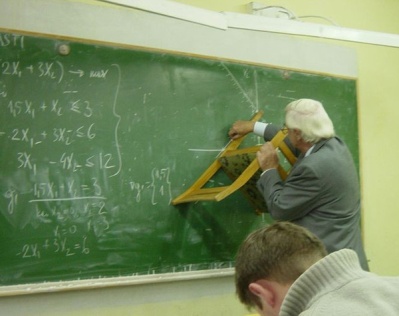 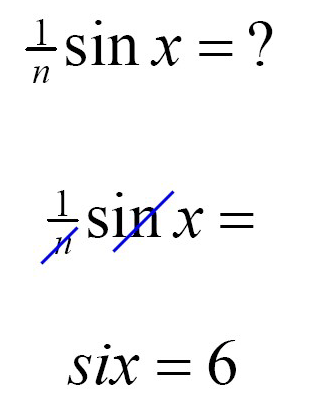 На этой позитивной ноте заканчиваем наше занятие, листочки с работами сдайте учителю. Чтобы переварить знания, надо поглощать их с аппетитом!